Muzeum Komenského v Přerově, p. o., vyhlašuje výběrové řízení 
na pracovní pozici knihovník/knihovnice Pracovní smlouva na dobu neurčitou Předpokládaný nástup: 1. 11. 2020
Pracovní úvazek: 1,0
Místo výkonu práce: Přerov

Popis práce:
• Samostatné zajišťování chodu pedagogické knihovny se specializovaným fondem, včetně vedení 
a doplňování systémů evidence a ukládání knihovního fondu, profilování a aktualizace svěřené části knihovního fondu převážně domácích dokumentů a katalogizace podle platných standardů a metodik 
a tvorby nových záznamů na úrovni úplného bibliografického záznamu (knihovní program Clavius).
• Vedení agendy ISBN.• Zajišťování specifických požadavků pro vědu, výzkum a vzdělávání prostřednictvím vnitrostátních meziknihovních nebo dodávacích služeb.• Účast na odborných knihovnických akcích (např. seminářích, konferencích).• Propagace činnosti pedagogické knihovny, muzejních knihoven a činnosti Muzea Komenského v Přerově prostřednictvím sdělovacích prostředků a internetu.• Spolupráce při tvorbě muzejních expozic a výstav a na pořádání muzejních akcí pro veřejnost.
Kvalifikační předpoklady:
• Minimálně ukončené SŠ vzdělání s maturitou v oboru knihovnictví.

Další požadavky:• Praxe v oboru minimálně 5 let.
• Pokročilá znalost práce s knihovním systémem (Clavius výhodou).
• Schopnost pracovat v týmu.
• Kreativita, iniciativa, samostatnost, spolehlivost, přesnost.
Nabízíme:
• Příspěvek zaměstnavatele na stravenky.
• 5 týdnů dovolené.• Pružnou pracovní dobu.
• Platové zařazení v souladu se zákonem č. 262/2006 Sb., zákoník práce, ve znění pozdějších předpisů, nařízení vlády č. 341/2017 Sb., o platových poměrech zaměstnanců ve veřejných službách a správě, 
ve znění pozdějších předpisů a podle nařízení vlády č. 222/2010 Sb., o katalogu prací ve veřejných službácha správě, ve znění pozdějších předpisů (10. platová třída).

Přihláška musí obsahovat: 
• Osobní údaje.
• Strukturovaný životopis. 
• Ověřenou kopii dokladu o nejvyšším dosaženém vzdělání.

Uzávěrka příjmu přihlášek je 26. 7. 2020 (datum doručení do Muzea Komenského v Přerově).

Přihlášky do výběrového řízení zasílejte na adresu: 
Jana Miková, personalistka, Muzeum Komenského v Přerově, p.o., Horní nám. 7, 750 02 Přerov, 
e-mail: mikova@prerovmuzeum.cz.

Vybraní uchazeči, kteří budou splňovat předpoklady pro tuto pracovní pozici, budou vyzváni k ústnímu pohovoru, který se uskuteční dne 11. 8. 2020. Vyhlašovatel si vyhrazuje právo zrušit toto výběrové řízení kdykoliv v jeho průběhu. Účastník uděluje souhlas  s nakládáním  s  poskytnutými  osobními  údaji pro účely tohoto výběrového řízení ve smyslu zákona 
č. 101/2000 Sb., o ochraně osobních údajů, v platném znění.Více o muzeu na www.prerovmuzeum.cz.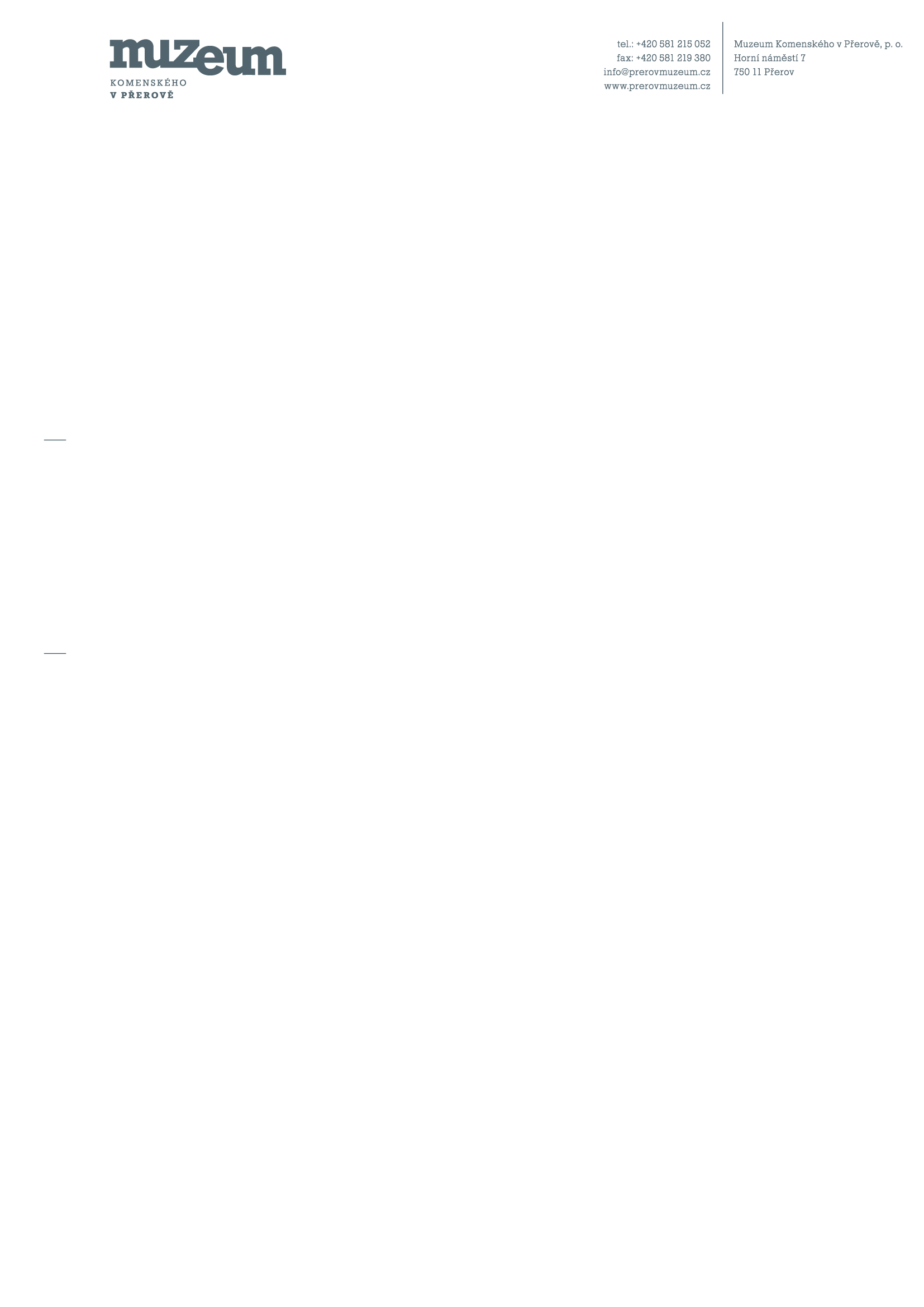 